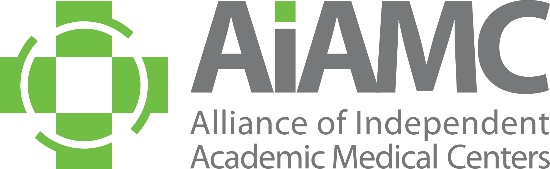  OF INDEPENDENTACADEMIC MEDICAL CENTERS2023 PARTNERS PROGRAMTable of ContentsCover Letter from AIAMC Executive Director……………………………………………………………………	22023 AIAMC Partners Program Description………………………………………………………………………	32023 AIAMC Partners Program Registration Form…………………………………………………………	52023 AIAMC Annual Meeting Draft Program Agenda……………………………………………………….	7Current List of AIAMC Institutional Members………………………………………………………………….	8List of 2022 AIAMC Partners and Exhibitors……………………………………………………………………	9If you wish to participate in the AIAMC 2023 Partners Program, please complete the Registration Form found on pages 5 and 6 of this packetand return to Kimberly Pierce Burke, AIAMC Executive DirectorVia Email kimberly@aiamc.orgOr Fax 888-AIAMC-11 (888-242-6211)NO LATER THAN NOVEMBER 30, 2022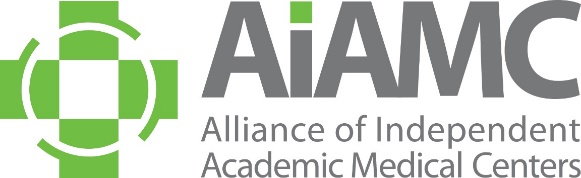 July 29, 2022Dear Prospective Partner:As the summer season comes to a close, many of us are busy planning 2023 programs and budgets.  The  for the Alliance of Independent Academic Medical Centers (AIAMC) hopes that you will include becoming a 2023 AIAMC Partner in your company’s plans for next year.Who Are We?  The AIAMC is the only national organization addressing the unique needs of independent academic medical centers.  With 80 hospital and health system members, our size provides an environment that encourages and supports networking and collaboration. We actively develop and apply real-world solutions to thrive in the continually changing regulatory and accreditation environment.  Founded in 1989, the AIAMC has a 33-year track record of connecting graduate medical education as a strategic asset for achieving better outcomes.  Indicative of such outcomes is the AIAMC National Initiative, the only national and multi-institutional collaborative of its kind in which residents lead multidisciplinary teams in quality improvement projects aligned to their institution’s strategic goals.  Seventy hospitals and health systems and more than 1,400 individuals have participated in the AIAMC National Initiatives since 2007 driving change that has resulted in meaningful and sustainable outcomes improving the quality and safety of patient care.  For more information, please visit our website at www.AIAMC.org.Why Partner?  Participation as a 2023 AIAMC Partner will bring you closer to the thought leaders and decision makers in the medical education community.  Our more than 600 members represent 80 major medical centers and integrated delivery systems across the United States.  The scope of our association membership includes Chief Academic Officers, Chief Medical Officers, Chief Executive Officers, Vice Presidents of Research, Directors of Quality and others.  Simply stated, the visibility provided to your company through our partners program will give you access to key stakeholders in the medical education industry.  As you will read in the attached Program Description, we have designed the 2023 Partners Program to provide you with year-round visibility that best fits your budgetary needs.    Plan Now, Invest Later. We recognize and appreciate the importance of developing and maintaining positive relationships with our sponsors.  Your support is critical to our ongoing ability to develop and present substantive programs for our membership.  By working together, we hope to develop a truly meaningful relationship that will be of mutual benefit.  To help us make our 2023 program plans, we ask that you return the registration form found on pages 5 and 6 of this packet no later than November 30th.  However, no investment from your company will be required until next year.  And, you may make payments, if you prefer.  I thank you for your kind and serious consideration.Sincerely,Kimberly Pierce BurkeKimberly Pierce BurkeExecutive DirectorAttachments OF INDEPENDENTACADEMIC MEDICAL CENTERS2023 PARTNERS PROGRAMProgram Description The Alliance of Independent Academic Medical Centers (AIAMC) asks that you consider supporting our mission of serving as a learning organization of independent academic medical centers through the application of innovative education and scholarship that drives exceptional patient care.  Our 2023 Partners Program has been designed to cultivate a meaningful relationship between our members and your company over the course of the entire year, rather than relying upon a single event.  We hope this will develop a dialogue and significant exposure for your company in the coming year.Gold:	$10,000 – A Gold Partnership provides your company with the following benefits:Inclusion as a Gold Sponsor in the 2023 Partners Directory with logo, to be distributed at the Annual Meeting and featured all year on our websiteA link to your website from the Alliance website for an entire year, beginning January 1, 2023Three “Partners Profile” articles in the Alliance Update newsletter, which is sent to entire membershipTable-top display during the Alliance Annual Meeting March 23rd thru 25th, a $2,500.00 valueSix (6) email blasts from the AIAMC office to AIAMC members on your behalfThree (3) complimentary Annual Meeting registrations for you and/or the clients of your choice, a value of $2,985.00Sponsorship of reception* at the Annual Meeting, with your logo prominently displayed on-siteSilver: $5,000 – A Silver Partnership provides your company with the following benefits:Inclusion as a Silver Sponsor in the 2023 Partners Directory with logo, to be mailed to entire Alliance membership and featured all year on our websiteA link to your website from the Alliance website for six (6) months (January 1, 2023 – June 30, 2023)Two (2) “Partners Profile” articles in the Alliance Update newsletter, which is sent to entire membershipTable-top display during the Alliance Annual Meeting March 23rd thru 25th, a $2,500.00 valueFour (4) email blasts from the AIAMC office to AIAMC members on your behalfTwo (2) complimentary Annual Meeting registrations for you and/or the clients of your choice, a value of $1,990.00Sponsorship of a lunch* at the Annual Meeting, with your logo prominently displayed on-siteBronze: $3,000– A Bronze Partnership provides your company with the following benefits:Inclusion as a Bronze Sponsor in the 2023 Partners Directory with logo, to be distributed at the Annual Meeting and featured all year on our websiteA link to your website from the Alliance website for three (3) months (January 1, 2023 – March 31, 2023)A “Partners Profile” article in the Alliance Update newsletter, which is sent to entire membershipTable-top display during the Alliance Annual Meeting March 23rd thru 25th, a $2,500.00 valueTwo (2) email blasts from the AIAMC office to AIAMC members on your behalfOne (1) complimentary Annual Meeting registration for you to use or to present to the client of your choice, a value of $995.00Sponsorship of a breakfast* at the Annual Meeting, with your logo prominently displayed on-site2023 AIAMC Partners ProgramProgram DescriptionPage 2 of 2$2,500:  Exhibit Only at 2023 AIAMC Annual MeetingTable-top display during the Alliance Annual Meeting March 23rd thru 25th   Inclusion as an Exhibitor in the Directory of Alliance Partners with logo, for distribution at the conferenceA link to your website from the Alliance website for one (1) month (March 1 – 31, 2023)One (1) complimentary Annual Meeting registration for your primary employee staffing the exhibit, a value of $995.00*Please note that sponsorship of on-site meals at the AIAMC Annual Meeting will be determined on a first-received, first- assigned basis.  Once sponsorships for all on-site meals have been assigned, partners will have the opportunity to sponsor on-site educational breakout sessions.  All assignments are determined by the AIAMC and are considered final.If you wish to participate in the AIAMC 2023 Partners Program, please complete the Registration Form found on pages 5 and 6 of this packetand return to Kimberly Pierce Burke, AIAMC Executive DirectorVia Email kimberly@aiamc.orgOr Fax 888-AIAMC-11 (888-242-6211)NO LATER THAN NOVEMBER 30, 2022THANK YOU FOR YOUR CONSIDERATION! OF INDEPENDENTACADEMIC MEDICAL CENTERS2023 PARTNERS PROGRAMRegistration Form I.  	LEVEL OF SPONSORSHIP (please check one)	□ Gold:  $10,000	□ Silver:  $5,000	□ Bronze:  $3,000	□ Exhibitor:  $2,500II.	COMPANY CONTACT INFORMATION (for inclusion in the 2023 Partners Directory brochure)Company Name:											Contact Person:							  Title:  					Address:												City:						  State:  		  Zip Code:  			Website Address:  											Phone:	  						  E-Mail:  					If the AIAMC Office’s primary point of contact (for logistics, planning, etc.) is different from what appears above, please list that person’s contact information here:Primary Contact:  						  Title:  					Phone:	  						  E-Mail:  					III.  	COMPANY DESCRIPTION (for inclusion in the 2023 Partners Directory brochure)	Your company description should be 150 words or less.  You may submit this one of two ways:  □ Our company description will be sent via e-mail to kimberly@aiamc.org  no later than November 30, 2022-OR-□ Please use the same description we submitted last year (if applicable) IV.	COMPANY LOGO (for 2023 Partners Directory and use on-site at the Annual Meeting)Your logo should be in an editable JPEG file with minimum 300 dpi resolution.  You may submit this one of two ways:  	□ Our logo will be sent via e-mail to kimberly@aiamc.org no later than November 30, 2022-OR-□ Please use the same logo as submitted last year (if applicable)2023 AIAMC Partners ProgramRegistration FormPage 2 of 2V.	EXHIBIT AT ANNUAL MEETING□ Our company WILL have a table-top exhibit at the Annual Meeting, to be held March 23rd thru 25th at the Loews Vanderbilt Hotel; please send us more information regarding logistics, electrical needs, etc.-OR-□ Our company will opt out of this partner benefit and does NOT plan to have a table-top exhibitVI.	ANNUAL MEETING REGISTRATIONOnline registration opens in early November.  All partners must register online, even if the registration fees are waived.  Please log onto www.aiamc.org to register.  For our planning purposes, please indicate the number of anticipated attendees from your company:            	 □ 1	□ 2	□ 3VII. 	PAYMENTOur partnership support in the amount of $			 will be provided to the Alliance of Independent Academic Medical Centers (Fed ID # 01-0492125) as follows (choose one):□ One check by January 15, 2023	□ Two checks in equal installments by                                                                           	    January 15, 2023 and March 15, 2023Please provide your company’s credit card information below; charges will be assessed ONLY if checks are not received as indicated above.  If you prefer for payments(s) to be made by credit card, please check here:  □A receipt will be emailed to you following credit card transaction(s).Type of card: 	□ Visa	□ MasterCard	□ American ExpressCard number: ______________________							Name on card: _____________________								 CCID Code:  		     Expiration date: ____________      Zip Code of Billing Address:  __________	We agree to abide by all clearly defined expectations and deadlines as stated in writing by the AIAMC as well as all rules and regulations governing the exhibition at the Annual Meeting.  I understand that submission of this registration form constitutes a contract.Signed:								Date:				Please return your completed Registration Form to Kimberly Pierce Burke, Executive Director, AIAMCNO LATER THAN NOVEMBER 30, 2022Via Email kimberly@aiamc.orgOr Fax 888-AIAMC-11 (888-242-6211) AIAMC 2023 ANNUAL MEETING and NATIONAL INITIATIVE VIII MEETING FOURConnecting Education to Exceptional Patient Care 2023Creating CultureMarch 23 - 25, 2023 Loews Vanderbilt Hotel – Nashville, TNLast Updated July 21, 2022 and Subject to ChangeArizonaHonor Health CaliforniaArrowhead Regional Med CenterCedars-Sinai Medical CenterKaiser Permanente Northern CA ConnecticutDanbury HospitalNorwalk HospitalDelawareChristiana Care Health ServicesFloridaAdventHealth OrlandoBaptist Health South FloridaIllinoisAdvocate Christ Medical CenterAdvocate IL Masonic Med CenterAdvocate Lutheran Gen HospitalAscension IllinoisOSF St. Francis Medical CenterIndianaCommunity Health NetworkGood SamaritanAscension St. Vincent EvansvilleIowaUnity Point – Des MoinesLouisianaChildren’s Hospital New OrleansEast Jefferson General HospitalOchsner Health SystemOur Lady of the Lake Regional Medical CenterTouro InfirmaryUniversity Medical Center New OrleansWest Jefferson General HospitalMarylandSinai Hospital of BaltimoreMassachusettsBaystate Medical CenterLahey ClinicMichiganAscension Providence Rochester HospitalMercy Health Saint Mary’s MinnesotaHealthPartners Institute MontanaBillings ClinicNew JerseyHackensack Univ Med CenterJersey Shore Univ Med CenterMonmouth Medical CenterNewark Beth Israel Ocean Medical CenterSaint Barnabas Medical CenterSt. Luke’s Warren CampusNew YorkBassett HealthcareMaimonides Medical CenterNYU LangoneNorthern Duchess HospitalPutnam HospitalRochester General HospitalUnited Memorial Medical CenterUnity HospitalVassar Brothers Medical CenterNorth CarolinaAtrium HealthNovant HealthNovant Health – Forsyth Medical CenterNovant Health – Presbyterian Medical CenterNovant Health – Rowan Medical CenterOhioCleveland Clinic Akron General The Cleveland Clinic FoundationDoctors HospitalDublin MethodistGrant Medical CenterO’Bleness HospitalRiverside Methodist HospitalTriHealth, Inc.PennsylvaniaAlbert Einstein Healthcare Network Guthrie/Robert Packer HospMain Line Health – Bryn MawrMain Line Health – LankenauSt. Luke’s Anderson CampusSt. Luke’s Univ Hosp BethlehemSt. Luke’s Easton CampusSt. Luke’s Miners CampusSt. Luke’s Sacred Heart CampusWellSpan HealthTexasBaylor Scott & White – All Saints Medical CenterBaylor Scott & White – TempleBaylor Scott & White - DallasBaylor Scott & White- Round RockJPS Health NetworkWashingtonSwedish HospitalVirginia Mason Medical CenterWest VirginiaCharleston Area Medical CenterWisconsinAurora Healthcare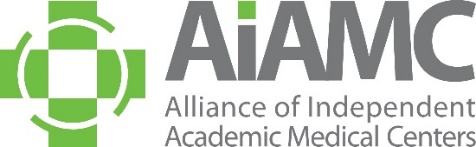  OF INDEPENDENTACADEMIC MEDICAL CENTERSList of Partners and Exhibitors 2022SILVER PARTNERSAMA Insurance Agencyhttps://www.amainsure.com/schools-practices/ CloudCMEsales@cloud-cme.comECG Management Consultantswww.ecgmc.comLAK Groupwww.transformingcareers.comMedHubwww.medhub.comBRONZE SPONSORSHall, Render, Killian, Heath & Lyman, P.C.www.hallrender.com                         Intelligent Video Solutionswww.ipivs.comRL Datixwww.rldatix.comEXHIBITORVisual DXhttps://www.visualdx.comThursday, March 23rd ANNUAL MEETINGThursday, March 23rd ANNUAL MEETING8:00-10:00Pre-Conference Workshop:  Educator’s Forum10:00-11:00Pre-Conference Book Club 11:00-11:45Welcome Lunch for First-Time Attendees12:00-12:15Annual Meeting Opens12:15-1:45Keynote Address:  The Culture ImperativeJosh Levine, Educator, Designer, and Best-Selling Author, confirmed1:45-2:30Vendor Partner Intros/Overview and Break; Exhibits Open 2:35-3:50CONCURRENT BREAKOUT WORKSHOPS4:00-5:00Networking Activity TBD5:00-6:30ReceptionFriday, March 24th ANNUAL MEETING – AM; NATIONAL INITIATIVE MEETING - PMFriday, March 24th ANNUAL MEETING – AM; NATIONAL INITIATIVE MEETING - PM7:00-8:00Buffet Breakfast; Exhibits Open	8:00-9:00Plenary 1:  What’s So Great About the Great Resignation?Clarence Lee, Jr., MD, MBA, President and CEO, Exhort Health, confirmed 9:00-9:30Break; Exhibits Open9:30-10:30Plenary 2:  Generational Differences of Well-BeingSpeaker TBD10:40-11:55CONCURRENT BREAKOUT WORKSHOPS12:00-1:00Lunch and Annual Town Hall Meeting1:30-4:30National Initiative VIII Meeting Four (programming TBD by CIAQ)6:00Annual Awards Dinner (all meeting attendees invited)Saturday, March 25th ANNUAL MEETING AND NATIONAL INITIATIVE VIII MEETING FOUR (Combined Programming)Saturday, March 25th ANNUAL MEETING AND NATIONAL INITIATIVE VIII MEETING FOUR (Combined Programming)7:00-8:00Buffet Breakfast; Exhibits Open8:00-9:30Plenary 3:  National Initiative VIII Summative Presentations All Five Cohorts (10 minutes each followed by NAC Member Response), confirmed9:30-10:00Break; Exhibits Open10:00-10:45Poster Slam10:45-11:30Staffed Poster Displays, including National Initiative VIII Final Posters11:30-12:30Plenary 4:  Closing Session and Boxed LunchThe Moral and Social Determinants of HealthDayna Bowen Matthew, JD, PhD, Dean and Harold H. Greene Professor of Law, The George Washington University Law School, and author of Just Health:  Treating Structural Racism to Health America, invited